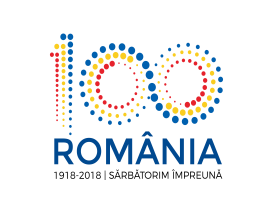 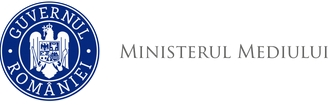                 Agenţia Naţională pentru Protecţia Mediului	DECIZIE  INIȚIALĂ proiect din  27.09.2018Urmare a notificării depuse de SC NVM-REAL ESTATE SRL, cu sediul în municipiul Bistriţa, str. Trandafirilor, nr. 59, privind prima versiune a planului ʺPlan Urbanistic Zonal – Construire imobil cu funcţiune mixtă S+P+Mez+6E+ER”, în municipiul Bistriţa, str. Calea Moldovei, nr. 13, județul Bistrița-Năsăud, solicitare înregistrată la Agenţia pentru Protecţia Mediului Bistrița sub nr. 8507/07.08.2018, în baza: 	- HG nr. 1000/2012 privind reorganizarea și funcționarea Agenției Naționale pentru Protecția Mediului și a instituțiilor publice aflate în subordinea acesteia, cu modificările și completările ulterioare; 	- OUG nr. 195/2005 privind protecţia mediului, aprobată cu modificări prin Legea nr. 265/2006, cu modificările și completările ulterioare; 	- HG 1076/2004 privind stabilirea procedurii de realizare a evaluării de mediu pentru planuri şi programe, cu modificările și completările ulterioare;  AGENȚIA PENTRU PROTECȚIA MEDIULUI BISTRIȚA-NĂSĂUD, 	- urmare a consultării titularului planului, a autorității de sănătate publică și a autorităților interesate de efectele implementării planului în cadrul ședinței Comitetului Special Constituit din 26.09.2018,  	- în urma parcurgerii etapei de încadrare conform HG 1076/2004 privind stabilirea procedurii de realizare a evaluării de mediu pentru planuri şi programe, 	- în conformitate cu prevederile art. 5, alin. 3, litera a) și a Anexei 1 – Criterii pentru determinarea efectelor semnificative potențiale asupra mediului din HG 1076/2004 privind stabilirea procedurii de realizare a evaluării de mediu pentru planuri şi programe, 	- urmare a informării publicului prin anunţuri repetate şi în lipsa oricărui comentariu din partea publicului, decide:	planul - PUZ – Construire imobil cu funcţiune mixtă S+P+Mez+6E+ER, în municipiul Bistriţa, str. Calea Moldovei, nr. 13, județul Bistrița-Năsăud	titular: SC NVM-REAL ESTATE SRL, cu sediul în municipiul Bistriţa, str. Aleea Trandafirilor, nr. 59	nu necesită evaluare de mediu, nu necesită evaluare adecvată și se adoptă fără aviz de mediu. Planul are ca scop: schimbarea destinaţiei terenului, din UTR IS2 –subzona instituţiilor publice şi seviciilor de tip  complex comercial, în UTR L4.1-zonă mixtă: servicii, comerţ, birouri, alimentaţie publică, rezidenţial (locuinţe colective, teren aflat în intravilanul municipiului Bistriţa, în suprafaţă totală de 3583 m2 , nr. cad. 78871-847 m2 şi nr. cad. 81461-2736 m2, stabilirea reglementărilor care se impun pentru această funcţiune, în vederea construirii unui imobil mixt, rezidenţial, comerţ-servicii cu regimul de înălţime max(1-3)S+P+M+6E+ER din care, subsolul va fi ocupat de parcaje, parterul şi mezaninul vor funcţiona ca birouri, comerţ, servicii, alimentaţie publică, iar etajele superioare vor fi destinate unităţilor locative.precizarea regimului de înălţime şi a indicatorilor privind utilizarea terenului (regimul de înălţime maxim S+P+Mez+6E+E, cu o înălţime totală ce nu va depăşi 30 m, POT max.=50% și CUT max.=4,2);realizare şi amenajare drum pe latura S-V şi S-E a imobilului; aliniamente obligatorii, distanţe de retragere de la aliniament;echiparea edilitară a amplasamentului.Bilanţul teritorial propus prin varianta de plan: 	- suprafață totală teren – 3583 m2	- suprafață construită – 1494 m2		- suprafață circulaţii şi accesorii – 1325 m2- suprafaţă carosabilă-779.08, suprafaţă pietonală 545.94 		- suprafață spații verzi- 1089.06 m2la nivelul solului gazon şi dale înierbarte parcaj exterior – 763,98 m2,la nivelul mezanin amenajări loisir/gazon – 325,08 m2.Conform certificatului de urbanism nr. 1478/11.07.2018 regimul economic al terenului este de curţi construcţii şi altele, având o suprafaţă de 3583 m2, proprietate privată. Conform PUZ aprobat şi PUG al municipiului Bistriţa, terenul are destinatia de subzona instituţiilor publice şi serviciilor de tip complex comercial, UTR 30, IS2. Conform Avizului de oportunitate nr. 14/09.07.2018, funcțiunea terenului studiat prin PUZ va fi ”subzonă de locuire, comerţ, administrativ şi alimentaţie publică”.Motivele care au stat la baza luării deciziei etapei de încadrare sunt:1.Caracteristicile planurilor şi programelor cu privire, în special, la: a) gradul în care planul sau programul creează un cadru pentru proiecte şi alte activităţi viitoare fie în ceea ce priveşte amplasamentul, natura, mărimea şi condiţiile de funcţionare, fie în privinţa alocării resurselor:Planul promovează investiţii de dezvoltare urbană;b) gradul în care planul sau programul influenţează alte planuri şi programe, inclusiv pe cele în care se integrează sau care derivă din ele:Conform PUZ aprobat prin HCL nr. 209/2016 şi PUG al municipiului Bistrița aprobat prin HCL nr. 136/2013, terenul este situat în intravilanul municipiului, subzona instituţiilor publice şi serviciilor de tip complex comercial IS2. La realizarea PUZ-ului propus s-a avut în vedere respectarea condițiilor din Regulamentul Local de Urbanism aferent PUG Bistrița cu privire la parcelarea terenurilor, amplasarea și retragerea construcțiilor, asigurarea acceselor și parcărilor, echiparea tehnico-edilitară, asigurarea de spații verzi.c) relevanţa planului sau programului în/pentru integrarea consideraţiilor de mediu, mai ales din perspectiva promovării dezvoltării durabile:Prin PUZ se va asigura o suprafaţă S=1089,06 m2 spațiu verde, respectiv 30% spaţiu verde. Se vor planta arbori şi arbuşti, în special în zona cuprinsă între imobilele de locuințe, se vor amenaja spaţii verzi de loisir şi de joacă pentru copii în zona terasei de la mezanin, dale înierbate pe zona parcărilor exterioare. - factorul de mediu apă: în zonă există rețea de alimentare cu apă și canalizare, de energie electrică. Apele pluviale provenite de pe platformele pietonale şi carosabile vor fi colectate şi transportate în reţeaua publică de canalizare pluvială, acestea fiind tratate în prealabil într-un separator de grăsimi;	- factorul de mediu aer: principalele surse de poluare a aerului sunt traficul auto și arderea carburantului pentru încălzire. Traficul auto se va intensifica în timpul construirii imobilului. Se vor utiliza mijloace auto cu verificări tehnice efectuate pentru limitarea emisiilor. Încălzirea spațiilor este propusă cu centrale de ventilaţie. Centralele vor fi omologate, astfel că emisiile se vor incadra în limitele admise conform Ordinului MAPPM nr. 462/1993. - factorul de mediu sol: poate fi afectat prin depozitări necontrolate de deșeuri și prin scurgeri accidentale de carburanţi şi uleiuri.	La realizarea proiectului, deșeurile menajere și deșeurile de construcție vor fi predate operatorului de salubritate din zonă, prin contract.e) relevanţa planului sau programului pentru implementarea legislaţiei naţionale şi comunitare de mediu (de ex. planurile şi programele legate de gospodărirea deşeurilor sau de gospodărirea apelor): - nu este cazul.2. Caracteristicile efectelor şi ale zonei posibil a fi afectate cu privire, în special, la: a) probabilitatea, durata, frecvenţa şi reversibilitatea efectelor: - prin soluții constructive corespunzătoare adoptate la realizarea locuințelor, impactul asupra mediului nu va fi semnificativ şi nu va produce efecte ireversibile.b) natura cumulativă a efectelor: - planul propus nu are efecte cumulative cu alte planuri urbanistice in vigoare sau propuse pentru zonele invecinate.c) natura transfrontieră a efectelor: - nu este cazul;d) riscul pentru sănătatea umană sau pentru mediu (de exemplu, datorită accidentelor);- la realizarea PUZ-ului propus s-a avut în vedere respectarea prevederilor Ordinului nr. 119/2014 privind aprobarea Normelor de igienă şi a recomandărilor privind mediul de viaţă al populaţiei, cu modificările ulterioare;- prin soluții constructive corespunzătoare adoptate la realizarea nu se va produce un impact semnificativ asupra mediului;- zona studiată nu este expusă riscurilor naturale.e) mărimea şi spaţialitatea efectelor (zona geografică şi mărimea populaţiei potenţial afectate):  locuitorii blocului situat în vecinătatea proiectului.f) valoarea şi vulnerabilitatea arealului posibil a fi afectat, date de: (i) caracteristicile naturale speciale sau patrimoniul cultural:- nu este cazul;(ii)depăşirea standardelor sau a valorilor limită de calitate a mediului:- terenul studiat nu este amplasat in arie in care standardele de calitate ale mediului, stabilite de legislaţie, au fost depăşite; (iii) folosirea terenului în mod intensiv: - nu este cazul;g) efectele asupra zonelor sau peisajelor care au un statut de protejare recunoscut pe plan naţional, comunitar sau internaţional:- amplasamentul este situat în afara ariilor naturale protejate.g) efectele asupra zonelor sau peisajelor care au un statut de protejare recunoscut pe plan naţional, comunitar sau internaţional:- nu este cazul.Obligațiile titularului: 1. Titularul are obligația de a respecta legislația de mediu în vigoare.2. Titularul planului are obligația de a supune procedurii de adoptare planul și orice modificare a acestuia, numai în forma avizată de autoritatea competentă de protecția mediului.3. În vederea realizării proiectelor propuse prin PUZ, titularul va notifica APM Bistrița-Năsăud și va solicita actele de reglementare conform legislației de mediu în vigoare. 4. Titularul planului/programului are obligația de a notifica autoritatea competentă pentru protecția mediului despre orice modificare a planului/ programului, înainte de realizarea modificării. 5. Răspunderea pentru corectitudinea informațiilor puse la dispoziție autorității competente pentru protecția mediului și a publicului revine în totalitate titularului planului.Informarea și participarea publicului la procedura de evaluare de mediu: - Anunțuri publice privind depunerea notificării apărute în cotidianul ”Răsunetul” din 08.08.2018 și din 11-12.08.2018;- Anunț public privind depunerea notificării apărut pe site-ul APM Bistrița-Năsăud la 09.08.2018;-  Anunț public privind decizia etapei de încadrare publicat pe site-ul APM Bistrița-Năsăud în data de 27.09.2018; .................. Prezenta decizie este valabilă pe toată durata implementării planului, dacǎ nu intervin modificǎri ale acestuia. Pentru obţinerea autorizaţiei de construire se va urma procedura de reglementare conform Ordinului MMP nr.135/2010 pentru aprobarea Metodologiei de aplicare a evaluării impactului asupra mediului pentru proiecte publice şi private.Prezenta decizie poate fi contestată în conformitate cu prevederile Legii contenciosului administrativ nr. 554/5004, cu modificările şi completările ulterioare.DIRECTOR EXECUTIV,		                                            ŞEF SERVICIU     								    AVIZE, ACORDURI, AUTORIZAȚII,     biolog-chimist Sever Ioan ROMAN	                                                                                                                                                                                                   ing. Marinela Suciu        ÎNTOCMIT,                                                                                                              geogr. Elena GreabAgenţia pentru Protecţia Mediului Bistrița-Năsăud